Arches National Park Visitor Study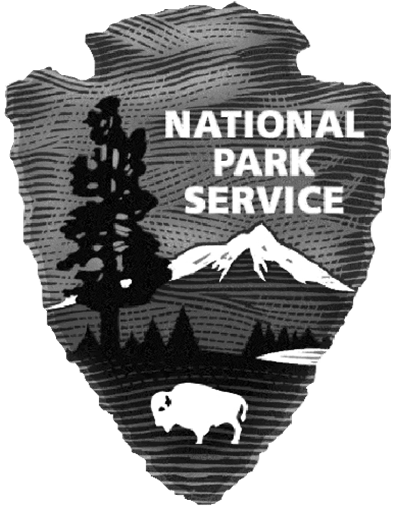 PAPERWORK REDUCTION ACT STATEMENT: The National Park Service is authorized by 54 U.S.C. 100701 to collect this information. This information will be used by park managers to understand the visitor use and the perceptions of recreation management at Arches National Park. Responses to this request are voluntary and anonymous. Your name will never be associated with your answers, and all contact information will be destroyed when the data collection is concluded. No action may be taken against you for refusing to supply the information requested. An agency may not conduct or sponsor, and a person is not required to respond to, a collection of information unless it displays a currently valid OMB control number and expiration date. BURDEN ESTIMATE: We estimate that it will take an average of 20 minutes to complete this questionnaire. You may send comments concerning the burden estimates or any aspect of this information collection to the Social Science Program Chief, National Park Service, 1201 Oakridge Drive, Fort Collins, CO, 80525-5596.1. Trip DescriptionFirst, we’d like to ask some questions about your trip away from home that included this visit to Arches National Park, and the time you might have spent in the local area around Arches National Park. The local area around Arches National Park includes Grand and San Juan Counties. Within these counties, the communities of Moab, Bluff, Castle Valley, Spanish Valley, Monticello, Mexican Hat, Green River, and Blanding are shown, along with major roadways and other features within about a one-hour drive of the park. The local area is shown on the map below.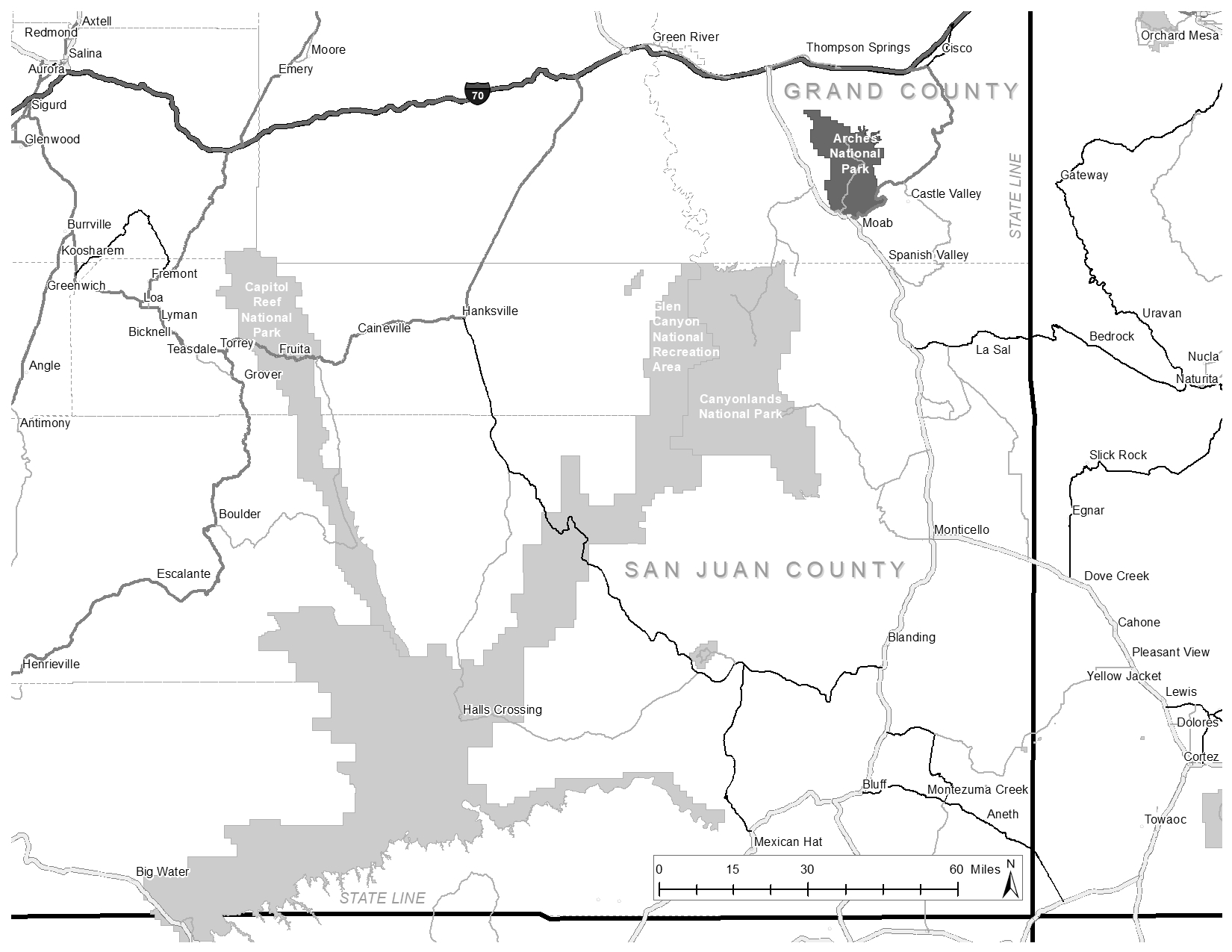 Are you a permanent or seasonal resident of the local area around Arches National Park? Please mark (●) one.O   Yes, I am a permanent resident                GO TO QUESTION 3O   Yes, I am a seasonal resident                  GO TO QUESTION 3O   NoWas your visit to Arches National Park the primary purpose for your overall trip away from home? Please mark (●) one.O   YesO   No	Was your visit to Arches National Park…?		Please mark (●) one. O   The primary reason you came to the local areaO   One of two or more equally important reasons you came to the local areaO   An incidental or spontaneous stop in the local areaOn this trip away from home, have you stayed, or will you stay overnight in Arches National Park and/or within the local area? Please mark (●) one.O   Yes 		O   No                 GO TO QUESTION 4 Please list the number of nights you stayed in Arches National Park and/or in the local area. If you camped overnight in Arches National Park, what time of day did you arrive on your first day in the park?Please mark (●) oneEarly morning (before 9 am)Mid-morning (9am-12pm)Mid-day (12pm-3pm)Afternoon (3pm-6pm)Evening (after 6pm)If you camped overnight in Arches National Park, what time of day did you leave on your last day in the park?Please mark (●) oneEarly morning (before 9 am)Mid-morning (9am-12pm)Mid-day (12pm-3pm)Afternoon (3pm-6pm)Evening (after 6pm)Which communities did you visit while in the local area? Please mark (●) all that apply.O  Moab		O  Bluff		O  Castle Valley O  Spanish Valley	O  Monticello	O  Mexican HatO  Green River	O  Blanding	O  Other __________________2. ExpendituresThe National Park Service is interested in the relationship between parks and their local economy. In this section, we ask about goods and services that you and your personal group may have purchased on this trip to Arches National Park and the local area. Including yourself, how many people were in your personal group when you visited Arches National Park?Note: Your personal group is you and companions with whom you visited Arches National Park on this trip, such as a spouse, family, friends, etc. This does not include the larger group that you might have traveled with, such as a school, church, scout, or tour group.                                 Adults (18 years or older)                            Children (under 18 years)Was some or all of your trip away from home booked as a package vacation?     O  Yes	     O  No                 GO TO QUESTION 7	What was the total cost of the package vacation for your personal group?What was the total length of your package vacation?                                   DaysHow many days of the package vacation did you spend in the local area?                                  DaysPlease estimate how much total money you and your personal group spent in Arches National Park and the local communities surrounding the park during your time in the park and its local area. Local Area Residents: If you are a permanent or seasonal resident, please only include expenses that were directly related to your visit to Arches National Park on the day you were contacted for this survey.Package vacationers: If some or all of your trip away from home was booked as a package vacation, please do not include expenses that you already reported in the previous question.If you did not list any expenses above in Question 7, please indicate why you did not answer. Please mark (●) one:O   I did not spend any money within Arches National Park or the local areaO   I do not know how much money I spent in Arches National Park and the local area (I don’t remember/I didn’t keep track)O   I prefer to not answer the question 3. Arches National Park VisitPlease indicate all forms of transportation you personally used to travel from your home to Arches National Park on this trip. Please mark (●) all that apply.
O   Car, truck, or SUV	              Number of people in vehicle, including yourselfO   Recreational vehicle or motorhomeO   AirplaneO   Tour bus or tour vanO   City bus or subwayO   Train or long-distance passenger busO   Water-based transportation (Please mark (●) all that apply)		O   Cruise shipO   FerryO   Tour boatO   Other water-based mode (Please specify) ____________O   Taxi/Uber/LyftO   BicycleO   Walk/hikeO   Other (Please specify):______________________________How much time did you spend within Arches National Park on this trip? Number of hours, if you only spent 1 day at Arches National Park.If you entered Arches National Park multiple times on the day of your visit, how many times did you enter the park? Times entered Arches National ParkORNumber of days, if you spent more than 1 day at Arches National Park.If you spent multiple days at Arches National Park, how many different days did you enter the park? Different days entered Arches National ParkOn this trip, in which of the following activities did you personally participate within Arches National Park? Please mark (●) all that apply.O   Viewing wildlifeO   Viewing natural features, scenery, wildflowers, etc.O   Creative arts (photography/drawing/painting/writing)O   Visiting a cultural or historic siteO   Nature studyO   Driving for pleasureO   4-wheel drivingO   Walking/short hike (less than 1 hour)O   Day hiking (1 hour or more)O   BicyclingO   Running/joggingO   Viewing the night skyO   Listening to the sounds of natureO   Camping in developed sitesO   Overnight backpackingO   Family gathering/reunionO   PicnickingO   Rock climbing/boulderingO   CanyoneeringO   Other (Please specify):__________________________________ O   Other (Please specify):__________________________________Of the activities listed in Question 10, which was your primary activity during your visit to Arches National Park on the day you were contacted for this survey?_______________________________________________________ORO   I did not have a primary activity on this visit to Arches National ParkHow important to you was it to visit each of the following destinations during this trip to Arches National Park? Please mark (●) one for each row.4. Arches National Park ManagementTo what extent do you agree or disagree with each of the following statements? Please mark (●) one for each row.Did anyone in your personal group have a physical condition that made it difficult to access or participate in park activities or services, during your visit to Arches National Park? Please mark (●) one.O   YesO   No  What activities, services, or facilities did the person(s) have difficulty participating in or accessing? Please be specific:______________________________________________________________________________________Because of the physical condition, which specified difficulties did the person(s) have? Please mark (●) all that apply.O   Hearing (difficulty hearing ranger programs, bus drivers, audio-visual exhibits or programs, or information desk staff even with hearing aid)O   Visual (difficulty in seeing exhibits, directional signs, visual aids that are part of programs even with prescribed glasses or due to blindness)O   Mobility (difficulty in accessing facilities, services, or programs even with walking aid and/or wheelchairs)O   Other (Please specify): _________________________________________________________Thinking about your visit to Arches National Park, would you have liked to have seen more of, the same, or less of each of the following facilities? Please mark (●) one for each item.When did you make the decision to visit Arches National Park? Please mark (●) one.O   On the same day of the visit O   Couple of days before the visit O   A week before the visit O   1 month before the visit O   2-6 months before the visit O   More than 6 months but less than a year before the visit O   A year or more before the visit O   Don’t know/can’t recallDuring the planning process for your visit to Arches National Park, how did the possibility of crowding affect your trip plans? Please mark (●) one.O   It did not affect my plansO   I planned to visit Arches National Park on a day and at a time of day I thought would be less crowded O   I planned to visit Arches National Park on a day of the week I thought would be less crowdedO   I planned to visit during the off-season when I thought it would be less crowded O   I was not aware it would be crowdedPlease indicate whether (and if so, how often) you have ever done each of the following in Arches National Park.To what extent do you agree or disagree with each of the following statements about your experiences while hiking on trails in Arches National Park? Please mark (●) one for each row.If a reservation were required in advance to visit Arches National Park, which of the following actions would you be willing or able to take in order to secure a visit to Arches National Park? Please mark (●) one for each action.Please indicate the extent to which you would support or oppose each of the following potential management practices at Arches National Park. Please mark (●) one response for each management action. 										5. Background InformationIn this final section we would like to learn more about you and your background…What type of group were you with during your trip to Arches National Park on the day you were contacted for this survey? Please mark (●) all that apply.O   AloneO   FriendsO   Family
O   Organized group (Please specify): ____________________________
What is your zip code, or home country if not U.S.?  OR     _____________________________Are you a first-time visitor to Arches National Park? Please mark (●) one.O      YesO   NoHow many trips have you taken to other National Park Service sites in the last 12 months?                                     TripsWhat is your age?                                     YearsWhat is your gender? Please mark (●) one.O      MaleO   FemaleAre you of Hispanic or Latino origin? Please mark (●) one.
O      YesO   NoWhat is your race? Please mark (●) all that apply.
O    American Indian or Alaska Native	
O    Asian		
O   Black or African American 			
O   Native Hawaiian or other Pacific Islander 
O   White 
What is the highest degree or level of school you have completed? Please mark (●) one.O    Less than high school			O    Some high school			O    High school graduate or GED		O    Some college, business, or trade school O    College, business, or trade school graduate	O    Some graduate school		O    Master’s, doctoral, or professional degree Which category best describes your household income last year, before taxes? Please mark (●) one.O    Less than $24,999 O    $25,000 - $34,999 O    $35,000 - $49,999 O    $50,000 - $74,999 O    $75,000 - $99,999 O    $100,000 - $149,999 O    $150,000 - $199,999 O    $200,000 or more 
Including yourself, how many people contribute to your annual household income?                              PeopleIncluding yourself, how many people are in your household?                                    PeopleWhen visiting an area such as Arches National Park, what language do you personally prefer to use? Please mark (●) one for speaking and one for reading.Is there anything else you would like to tell us about Arches National Park’s facilities, services, or recreational opportunities?
_____________________________________________________________________________________________________________________________________________________________________Thank you for your help!Please place the questionnaire in the envelope provided and drop it in any U.S. Postal Service mailbox.Social Science ProgramNational Park ServiceU.S. Department of the InteriorOMB Control Number: 1024-0224Expiration Date: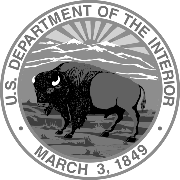 United States Department of the InteriorNATIONAL PARK SERVICE1849 C Street, N.W.Washington, DC 20240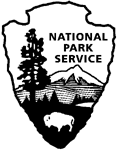 Dear Arches National Park Visitor:Thank you for participating in this study. Our goal is to learn about the expectations, opinions, and interests of visitors to Arches National Park. This information will assist us in understanding how visitors experience Arches National Park and the surrounding area, motivations for visiting, and will be used to inform planning and management efforts to better serve you.This questionnaire is only being given to a select number of visitors, so your participation is very important. It should take about 20 minutes to complete after your visit. When your visit is over, the adult in your group who will have the next birthday should complete this questionnaire. Seal it in the postage-paid envelope provided and drop it in any U.S. Postal Service mailbox.If you have any questions, please contact Name, Title, Organization/company, address, phone number, email.We appreciate your help.Sincerely,SIGNATURE NEEDEDPatricia TrapSuperintendentDear Arches National Park Visitor:Thank you for participating in this study. Our goal is to learn about the expectations, opinions, and interests of visitors to Arches National Park. This information will assist us in understanding how visitors experience Arches National Park and the surrounding area, motivations for visiting, and will be used to inform planning and management efforts to better serve you.This questionnaire is only being given to a select number of visitors, so your participation is very important. It should take about 20 minutes to complete after your visit. When your visit is over, the adult in your group who will have the next birthday should complete this questionnaire. Seal it in the postage-paid envelope provided and drop it in any U.S. Postal Service mailbox.If you have any questions, please contact Name, Title, Organization/company, address, phone number, email.We appreciate your help.Sincerely,SIGNATURE NEEDEDPatricia TrapSuperintendentDear Arches National Park Visitor:Thank you for participating in this study. Our goal is to learn about the expectations, opinions, and interests of visitors to Arches National Park. This information will assist us in understanding how visitors experience Arches National Park and the surrounding area, motivations for visiting, and will be used to inform planning and management efforts to better serve you.This questionnaire is only being given to a select number of visitors, so your participation is very important. It should take about 20 minutes to complete after your visit. When your visit is over, the adult in your group who will have the next birthday should complete this questionnaire. Seal it in the postage-paid envelope provided and drop it in any U.S. Postal Service mailbox.If you have any questions, please contact Name, Title, Organization/company, address, phone number, email.We appreciate your help.Sincerely,SIGNATURE NEEDEDPatricia TrapSuperintendentDIRECTIONSAt the end of your visit: Please have the adult in your group (at least 18 years old) who has the next birthday complete this questionnaire. That will help give us a statistically reliable sample. 
For questions that use circles (O), please mark your answer by filling in the circle with black or blue ink. Please do not use pencil. 
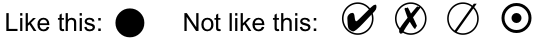 Seal it in the postage-paid envelope provided. 
Drop it in a U.S. Postal Service mailbox. DIRECTIONSPlease have the adult in your group (at least 18 years old) having the next birthday complete this questionnaire.In this questionnaire, your personal group is defined as you and anyone with whom you visited Arches National Park on this trip, such as a spouse, family, friends, etc. This does not include the larger group that you might have traveled with, such as a school, church, scout, or tour group.A visit is defined as the day you were contacted to complete this questionnaire. A trip is defined as the total extent of time away from your personal residence that could include multiple visits to Arches National Park.AccommodationNumber of NightsNumber of NightsNumber of NightsBackcountry camping in Arches National ParknightsCamping in Arches National ParknightsCamping outside Arches National Park in local areanightsLodging outside Arches National Park in local area (e.g., hotels, cabins, vacation rentals)nightsUnpaid accommodations (e.g., friends, relatives)nights$,.00Expense CategoryDollar Amount Spent in Arches National Park and Local AreaPark entrance feeGas and oil (e.g., auto, RV, boat, etc.)Rental cars rented in the local area Taxis, shuttles, and public transportation Restaurants and barsGroceries and convenience foodsHotels, motels, resortsSpecialty lodging (e.g., B&Bs, hostels, cabins, vacation rentals)Camping fees (tent, RV) Recreation and entertainment expenses (e.g., movies, bowling, miniature golf, etc.)Souvenirs, clothing, supplies, other retailEquipment rental Guides and tour feesAny other items not listed aboveExtremely ImportantVery ImportantModerately ImportantSlightly ImportantNot at All ImportantDid not VisitDelicate ArchOOOOOOLandscape ArchOOOOOOPark AvenueOOOOOOFiery FurnaceOOOOOOSand Dune ArchOOOOOOBalanced RockOOOOOOVisitor CenterOOOOOOWindowsOOOOOOOther (Please specify):_______________________OOOOOOStrongly AgreeAgreeNeither Agree nor DisagreeDisagreeStrongly DisagreeDo Not Know/  Not SureArches National Park is a safe place to visitOOOOOOArches National Park is too crowdedOOOOOONatural resources in Arches National Park are in pristine conditionOOOOOOGraffiti and litter are not a problem in Arches National ParkOOOOOOArches National Park is not accessible to persons with physical disabilitiesOOOOOOHistorical and cultural features in Arches National Park are well maintained/preservedOOOOOODevelopment of facilities INSIDE the park detracts from visitors’ experiences at Arches National ParkOOOOOODevelopment of adjacent areas OUTSIDE the park detracts from visitors’ experiences at Arches National ParkOOOOOOMoreSameLessPrimitive roads for scenic drivingOOOAccess to archesOOOAccess to panoramic viewpointsOOOAccess to canyonsOOOTrails at the WindowsOOOTrails at Delicate ArchOOOTrails at Delicate Arch ViewpointOOOTrails at Devils GardenOOOTrails at other sites (please specify the site)__________________________________________OOOTransportation options between Moab and Arches National Park (trails, shuttles, etc.)OOORestroomsOOOWater stationsOOOCampgroundsOOOOther (please specify)__________________________________________OOOEver done?Ever done?If YES, how often?If YES, how often?If YES, how often?If YES, how often?If YES, how often?YESNORarelyOccasionallyOftenUsuallyAlwaysVisit earlier or later in the season to avoid seeing other people OOOOOOOVisit on weekdays to avoid weekend crowds OOOOOOOGo to trails that are less crowded OOOOOOOAvoid places that have limits on the amount of use OOOOOOOGo to other areas where you are less likely to see other people OOOOOOOAvoid attractions that are crowdedOOOOOOOStrongly AgreeAgreeNeither Agree nor DisagreeDisagreeStrongly DisagreeDo Not Know/  No OpinionThere were fewer people on the trail than I would prefer to see when hiking in Arches National ParkOOOOOOThere were more people on the trail than I think is acceptable to reduce environmental impactsOOOOOOThe number of people on the trail was acceptable to protect the quality of visitors’ experiences (i.e., prevent crowding)OOOOOOThere were more people on the trail than I think is acceptable to provide opportunities for solitudeOOOOOOThe number of people I encountered while hiking on trails in Arches National Park positively impacted my experienceOOOOOOWould you?Would you?ActionYesNoVisit during a different time of dayOOVisit on a different day in the same weekOOVisit on weekdays instead of weekend daysOOVisit in a different week in the same monthOOVisit in a different monthOOVisit earlier or later in the seasonOOVisit in a different seasonOOVisit Arches National Park even if you were unable to visit the most popular areas of the park OOManagement practiceStrongly SupportSupportNeither Support nor OpposeOpposeStrongly OpposeDo Not Know/ No OpinionExpand parking areas at key attraction sites, allowing for more visitors on the related trailsOOOOOOImplement advance timed entry reservations to the park to reduce crowding during the peak seasonOOOOOOExpand trail network in the park to provide additional recreation opportunitiesOOOOOOImplement advance timed entry reservations to visit specific areas of the park (i.e., site-specific permits)OOOOOOImplement mandatory shuttle system to reduce traffic congestionOOOOOOImplement voluntary shuttle system to increase modes of accessOOOOOOTemporarily close congested parking areasOOOOOOSpeakingReadingEnglishOOSpanishOOOther (Please specify) _________________OO